                                                                                                                 ПРОЕКТПОСТАНОВЛЕНИЕ                                                        JÖП                                                                    «___» __________2021 года №______с. МаймаОб утверждении Программы профилактики рисков причинениявреда (ущерба) охраняемым законом ценностям по государственномуконтролю (надзору) в области розничной продажи алкогольнойи спиртосодержащей продукции на территории Майминского района на 2022 год и на плановый период 2023-2024 годовВ соответствии с частью 3 статьи 44 Федерального закона от 31 июля 2020 года № 248-ФЗ «О государственном контроле (надзоре) и муниципальном контроле в Российской Федерации», постановлением Правительства Российской Федерации от 25 июня 2021 года № 990 «Об утверждении Правил разработки и утверждения контрольными (надзорными) органами программы профилактики рисков причинения вреда (ущерба) охраняемым законом ценностям», постановляю:Утвердить Программу профилактики рисков причинения вреда (ущерба) охраняемым законом ценностям по государственному контролю (надзору) в области розничной продажи алкогольной и спиртосодержащей продукции на территории Майминского района на 2022 год и на плановый период 2023-2024 годов.Автономному учреждению редакция газеты «Сельчанка в Майминском районе» опубликовать настоящее Постановление в газете «Сельчанка в Майминском районе».3. Муниципальному казенному учреждению «Управление по обеспечению деятельности Администрации муниципального образования «Майминский район» разместить настоящее Постановление на информационно-телекоммуникационной сети «Интернет» в разделе «Экономика» в течение пяти рабочих дней с момента его принятия.4. Контроль за исполнением настоящего постановления оставляю за собой.Исполняющий обязанностиГлавы муниципального образования«Майминский район»                                                                        Н.В. АбрамовПриложение № 2к постановлению Администрации МО «Майминский район»от ________________ №___ Программа профилактики рисков причинения вреда (ущерба) охраняемым законом ценностям по государственному контролю (надзору) в области розничной продажи алкогольной и спиртосодержащей продукции на территории Майминского района на 2022 год и на плановый период 2023-2024 годовРаздел I. Анализ текущего состояния осуществления региональногогосударственного контроля (надзора) в области розничной продажиалкогольной и спиртосодержащей продукции1. Настоящая Программа профилактики рисков причинения вреда (ущерба) охраняемым законом ценностям по государственному контролю (надзору) в области розничной продажи алкогольной и спиртосодержащей продукции на территории Майминского района на 2022 год и на плановый период 2023-2024 годов (далее - Программа) предусматривает комплекс мероприятий по профилактике нарушений обязательных (лицензионных) требований, установленных законодательством к розничной продаже алкогольной и спиртосодержащей продукции.2. Структурными подразделениями Администрации муниципального образования «Майминский район» (далее - Администрация), ответственными за исполнение Программы является отдел экономики и инвестиций Администрации.3. Предметом регионального государственного контроля (надзора) в области розничной продажи алкогольной и спиртосодержащей продукции, осуществляемого Администрацией (далее - государственный контроль (надзор)), являются: соблюдение лицензиатами лицензионных требований к розничной продаже алкогольной продукции и розничной продаже алкогольной продукции при оказании услуг общественного питания (за исключением лицензионных требований к производству, поставкам, хранению и розничной продаже произведенной сельскохозяйственными товаропроизводителями винодельческой продукции);соблюдение субъектами, осуществляющими розничную продажу алкогольной продукции, требований к розничной продаже алкогольной продукции и розничной продаже алкогольной продукции при оказании услуг общественного питания, установленных статьей 16 Федерального закона «О государственном регулировании производства и оборота этилового спирта, алкогольной и спиртосодержащей продукции и об ограничении потребления (распития) алкогольной продукции» (далее - Федеральный закон № 171-ФЗ), обязательных требований к розничной продаже спиртосодержащей продукции, обязательных требований к фиксации в единой государственной автоматизированной информационной системе сведений об обороте алкогольной продукции лицами, осуществляющими ее розничную продажу, за исключением обязательных требований, установленных техническими регламентами.4. Подконтрольными субъектами, в отношении которых осуществляется государственный контроль (надзор), являются:организации, осуществляющие деятельность по розничной продаже алкогольной продукции, требующую наличие лицензии на розничную продажу алкогольной продукции и (или) розничную продажу алкогольной продукции при оказании услуг общественного питания (далее - лицензиат);организации и индивидуальные предприниматели, осуществляющие деятельность по розничной продаже пива, пивных напитков, сидра, пуаре, медовухи, розничной продаже пива, пивных напитков, сидра, пуаре, медовухи при оказании услуг общественного питания (далее - субъект, осуществляющий розничную продажу алкогольной продукции).5. Организация и осуществление регионального государственного контроля (надзора) регулируются Федеральным законом № 248-ФЗ, Федеральным законом № 171-ФЗ. Перечень нормативных правовых актов, регулирующих осуществление государственного контроля (с указанием их реквизитов) размещен на официальном сайте Администрации в информационно-телекоммуникационной сети «Интернет» по адресу: https://www.maima-altai.ru/econom/kontrolno-nadzornaya-deyatelnost/.Региональный государственный контроль (надзор) осуществляется без проведения плановых контрольных (надзорных) мероприятий, посредством проведения должностными лицами Управления, следующих контрольных (надзорных) мероприятий:1)	Без взаимодействия с контролируемым лицом;2)	Взаимодействие с контролируемым лицом осуществляется при проведении следующих контрольных (надзорных) мероприятий:а)	контрольная закупка;б)	документарная проверка;в)	выездная проверка.На территории Майминского района более 200 организаций и ИП, занимающихся розничной продажей алкогольной и спиртосодержащей продукции, в том числе 108 организаций – крепкого алкоголя.На 1 октября 2021 года Администрацией рассмотрено 28 заявлений юридических лиц, из них:- 3 заявления о выдаче лицензии;- 3 заявления о продлении срока действия лицензии;- 21 заявление о переоформлении лицензии;- 1 заявление о досрочном прекращении действия лицензии.На 1 октября 2021 году Администрацией в рамках лицензионного контроля проведено проверок:- 44 контрольных мероприятий.На 1 октября 2021 года юридическим лицам и индивидуальным предпринимателям предоставлено более 130 консультаций по вопросам розничной продажи алкогольной и спиртосодержащей продукции. Консультирование проводилось как при личном общении, так и в процессе телефонных переговоров.Раздел II. Цели и задачи ПрограммыРаздел III. Перечень профилактических мероприятий,сроки (периодичность) их проведенияАдминистрация проводит следующие профилактические мероприятия:информирование;обобщение правоприменительной практики;объявление предостережения;консультирование;профилактический визит.Реализация программы осуществляется путем исполнения профилактических мероприятий в соответствии с планом-графиком проведения мероприятий (приложение 1).ИнформированиеИнформирование контролируемых лиц и иных заинтересованных лиц по вопросам соблюдения обязательных требований проводится в соответствии со статьей 46 Федерального закона № 248-ФЗ.Информирование осуществляется посредством размещения соответствующих сведений на официальном сайте Администрации в сети «Интернет», в средствах массовой информации, через личные кабинеты контролируемых лиц в государственных информационных системах (при их наличии).Обобщение правоприменительной практикиОбобщение правоприменительной практики проводится в соответствии со статьей 47 Федерального закона № 248-ФЗ.По итогам обобщения правоприменительной практики Администрация обеспечивает подготовку доклада, содержащего результаты обобщения правоприменительной практики Администрации.Доклад, содержащий результаты обобщения правоприменительной практики, готовится один раз в год не позднее 1 марта года, следующего за отчетным, и после публичного обсуждения проекта доклада утверждается распоряжением и размещается на официальном сайте Администрации в информационно-телекоммуникационной сети «Интернет» в срок не позднее 5 рабочих дней со дня его утверждения.Объявление предостереженияОбъявление предостережения проводится в соответствии со статьей 49 Федерального закона № 248-ФЗ.Управление осуществляет учет объявленных предостережений о недопустимости нарушения обязательных требований и использует соответствующие данные для проведения иных профилактических мероприятий и контрольных (надзорных) мероприятий.Срок (периодичность) проведения данного мероприятия: постоянно.КонсультированиеКонсультирование проводится в соответствии со статьей 50 Федерального закона № 248-ФЗ.Консультирование контролируемых лиц осуществляется в письменной форме при их письменном обращении, либо в устной форме по телефону, посредством видео-конференц-связи или на личном приеме у должностного лица, в ходе проведения профилактического, контрольного (надзорного) мероприятия.По итогам консультирования информация в письменной форме контролируемым лицам и их представителям не предоставляется. Контролируемое лицо вправе направить запрос о предоставлении письменного ответа в сроки, установленные Федеральным законом от 2 мая 2006 года № 59-ФЗ «О порядке рассмотрения обращений граждан Российской Федерации».Должностные лица Управления осуществляют консультирование по следующим вопросам:1) содержание обязательных требований, предъявляемых к деятельности либо к принадлежащим объектам контроля, принятия мер по обеспечению соблюдения обязательных требований, недопустимости нарушения обязательных требований и последствия их несоблюдения;2) планируемых изменений обязательных требований, необходимых организационных (или) технических мероприятий, которые должны реализовать контролируемые лица для соблюдения обязательных требований;3) особенностей осуществления регионального государственного контроля (надзора).В случае поступления в Администрацию в течение квартала 5 и более однотипных обращений консультирование контролируемых лиц и их представителей осуществляется посредством размещения на официальном сайте Администрации в информационно-телекоммуникационной сети «Интернет» письменного разъяснения, подписанного уполномоченным должностным лицом Администрации.В ходе консультирования не может предоставляться информация, содержащая оценку конкретного контрольного (надзорного) мероприятия, решений и (или) действий должностных лиц Администрации, иных участников контрольного (надзорного) мероприятия.Профилактический визитПрофилактический визит проводится в соответствии со ст. 52 Федерального закона № 248-ФЗ.Обязательный профилактический визит проводится в отношении контролируемых лиц, приступающих к осуществлению деятельности в сфере розничной продажи алкогольной и спиртосодержащей продукции.Обязательные профилактические визиты проводятся в первом квартале года, следующего за годом, в котором контролируемое лицо приступило к осуществлению деятельности в области розничной продажи алкогольной и спиртосодержащей продукции.Раздел IV. Ресурсное обеспечение Программы	Дополнительные бюджетные ассигнования на реализацию мероприятий Программы не предусмотрены.Раздел V. Механизм реализации ПрограммыVI. Показатели результативности и эффективности программы профилактики Результаты реализации и оценка эффективности профилактической деятельности отражаются в отчетном докладе об итогах выполнения программы профилактики.Оценка эффективности реализации Программы профилактики рассчитывается ежегодно (по итогам календарного года).Отчетные показатели программы профилактикиОтчетными показателями программы профилактики являются:уровень соблюдения подконтрольными субъектами обязательных требований (Усот), в процентах.Показатель рассчитывается по формуле:Усот = 100% - (Sнар / Sв х 100%),где Усот – уровень соблюдения подконтрольными субъектами обязательных требований;Sнар – количество подконтрольных субъектов, допустивших нарушения обязательных требований;Sв – общее количество подконтрольных субъектов.Проект отчетных показателей программы профилактики на 2022-2024 годыОценка мероприятий по профилактике нарушений и программы профилактики осуществляется по итогам календарного года. Ежегодно (не позднее 1 марта года, следующего за отчетным) проводится обобщение результатов, полученных от проведения профилактических мероприятий в области розничной продажи алкогольной и спиртосодержащей продукции.Итоги результатов размещаются в открытом доступе на официальном сайте Администрации в сети «Интернет».Республика АлтайАдминистрациямуниципального образования«Майминский район»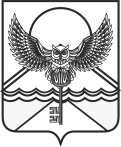 Алтай Республика«Майма аймак» деп муниципалтÖзÖлмÖнингадминистрациязы649100, с. Майма, ул. Ленина 22тел: (388-44) 22-2-42, факс: (388-44) 24-4-99649100, с. Майма, ул. Ленина 22тел: (388-44) 22-2-42, факс: (388-44) 24-4-99649100, с. Майма, ул. Ленина 22тел: (388-44) 22-2-42, факс: (388-44) 24-4-99Цель Программы- устранение условий, причин и факторов, способных привести к нарушениям обязательных (лицензионных) требований и (или) причинению вреда (ущерба) охраняемым законом ценностям;- создание условий для доведения обязательных (лицензионных) требований до контролируемых лиц, повышение информированности о способах их соблюдения.Задачи Программы- выявление причин, факторов и условий, способствующих нарушению обязательных (лицензионных) требований, определение способов устранения или снижения рисков их возникновения;- оценка ущерба охраняемым законом ценностям, выработка и реализация профилактических мер, способствующих его снижению;- формирование одинакового понимания обязательных (лицензионных) требований подконтрольными субъектами;- оценка состояния подконтрольной сферы;- повышение уровня правовой грамотности подконтрольных субъектов, в том числе путем обеспечения доступности информации об обязательных (лицензионных) требованиях и необходимых мерах по их исполнению.202220232024Целевые показатели и программы и их значения по годамПовышение уровня соблюдения обязательных требований подконтрольными субъектамине менее – 84 %не менее – 87 %не менее – 90 %Координатор программы – ответственный за организацию и проведение профилактических мероприятийНачальник отдела экономики и инвестиций Администрации муниципального образования «Майминский район» Сельбикова О.С.Телефон: 8(38844) 22-1-29Ответственные лица Администрации муниципального образования «Майминский район» за реализацию ПрограммыНачальник отдела экономики и инвестиций Администрации муниципального образования «Майминский район» Сельбикова О.С.Телефон: 8(38844) 22-1-29Консультант отдела экономики и инвестиций Администрации муниципального образования «Майминский район»Трушкокова М.С.Телефон: 8(38844) 22-1-29Консультант отдела экономики и инвестиций Администрации муниципального образования «Майминский район»Кондратович Н.В.Телефон: 8(38844) 22-1-29Администраций муниципального образования «Майминский район»649100, Республика Алтай,Майминский район, с. Майма, ул.Ленина, 22Телефон: 8 (38844) 22-2-42economai@mail.ruОфициальный сайт Администрации МО «Майминский район»  в информационно-телекоммуникационной сети «Интернет»: https://www.maima-altai.ru/index.php202220232024По итогам года уровень соблюдения обязательных требований должен составитьне менее – 84 %не менее – 87 %не менее – 90 %